曲靖晶龙电子材料有限公司简　介曲靖晶龙电子材料有限公司成立于2017年11月、曲靖晶澳光伏科技有限公司成立于2020年12月，是晶澳在全球的第12个基地，位于云南省曲靖市经济技术开发区南海子工业园区。是晶澳沿着“一带一路”进行全球产业布局的重要一环，也是晶澳垂直一体化产业链的重要组成部分公，产业链覆盖硅片、电池、组件及光伏电站。项目一期占地面积135亩，总投资6.55亿元，规划年产能单晶硅棒1.2GW和石英坩埚2万只。一期项目选用了目前光伏市场上规格最大、自动化程度高的单晶炉设备，拥有拉制大尺寸硅棒的优势；后期通过升级改造，年产能可达到2GW以上，创造就业岗位500个。 项目二期年产20GW单晶拉棒及切片项目正在筹建中，项目占地面积约700亩，二期项目投资约58亿元，创造就业岗位5200多个。公司实景图片薪酬福利与报名一、福利待遇1. 面试通过后，公司统一安排体检，合格即签订劳动合同，入职当月缴纳五险一金（工伤、生育、失业、养老、医疗、住房公积金）+公司购买的商业险。2、薪酬福利：（1）薪资待遇：基本工资+绩效工资+各类补助，平均工资3500-8000元，具体薪资随工种不同而有差别；（2）福利待遇：带薪休假、体系化培训、职务竞聘晋升、健康体检、节日慰问礼品、年底双薪、海外派遣深造、交通/采暖/防暑补贴等。3.食宿安排：厂区提供宿舍，宿舍配备独立卫生间、24小时洗浴热水、洗衣房、活动室等设施，另公司设有食堂，提供免费工作餐。  二、工作地点及报名方式1.工作地点：曲靖经开区南海大道南海子工业园(南海子收费站西行500米路南），距离市中心近，交通方便（K7路公交车直达）。2.报名方式  (1)网络报名：云南招聘网(https://www.ynzp.com)，在“公司名称”中搜索“曲靖晶龙”，投递简历即可，具体薪酬及要求可在其中查看。(2)现场报名：曲靖晶龙电子材料有限公司人力资源部(曲靖经开区南海大道南海子工业园,南海子收费站西行500米路南,K7路公交车直达)。3.联系电话：0874-3330701三、招聘岗位厂区鸟瞰图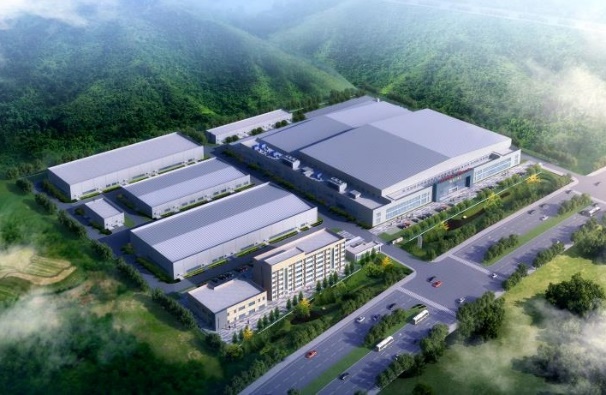 厂区正门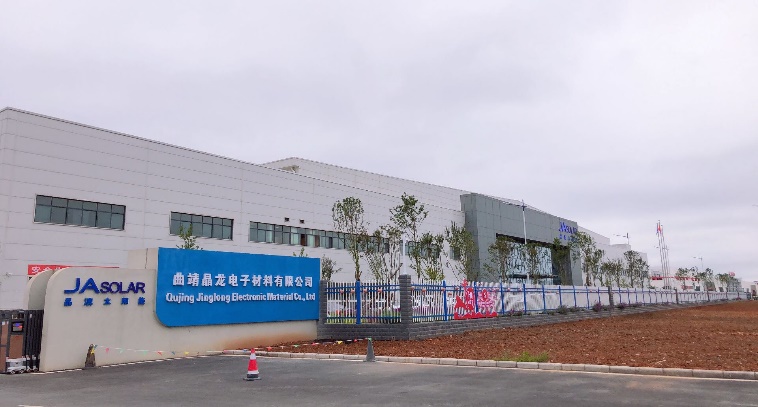 拉晶车间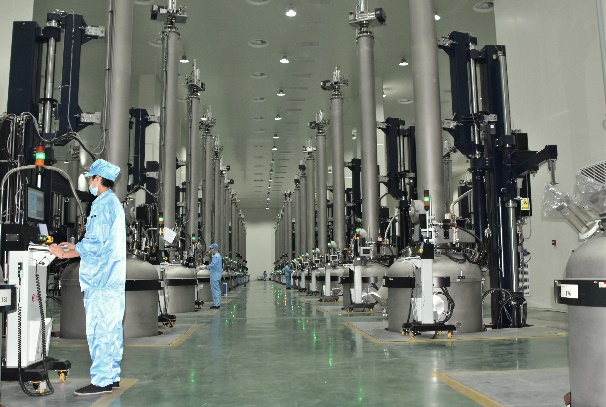 机加工车间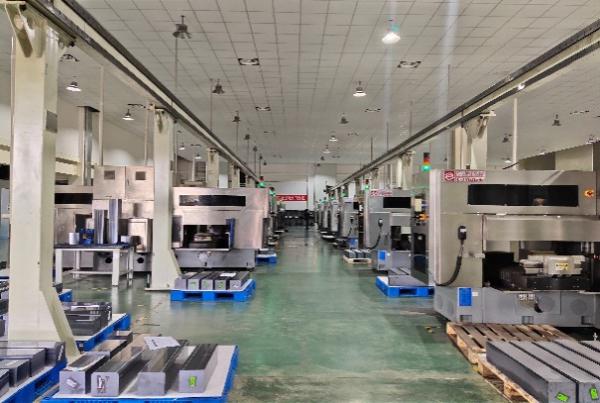 集控室局部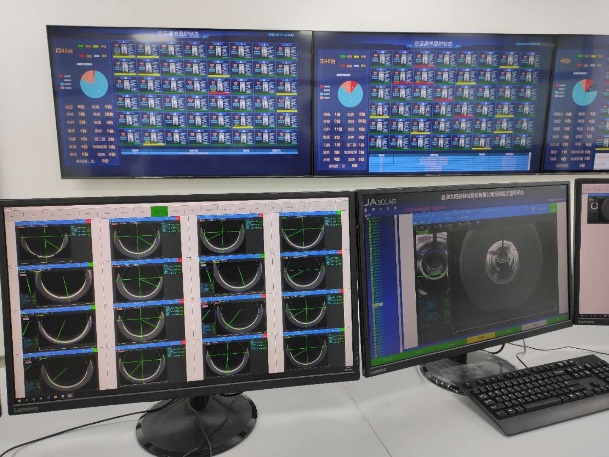 集控室全景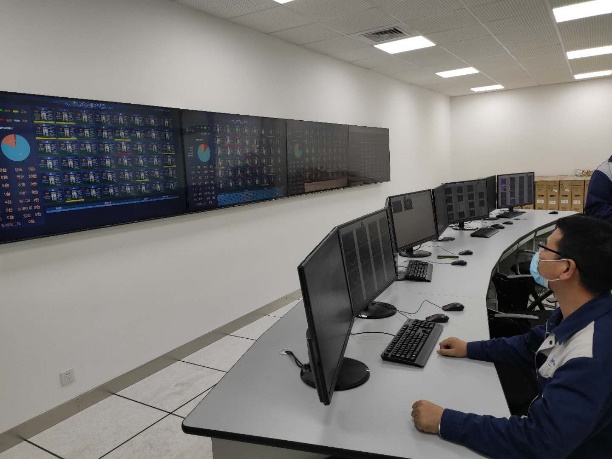 员工宿舍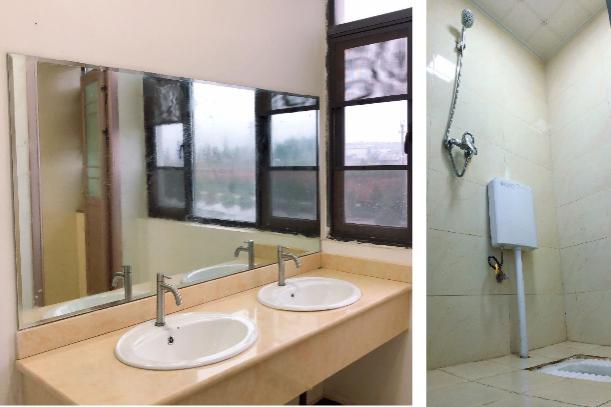 员工食堂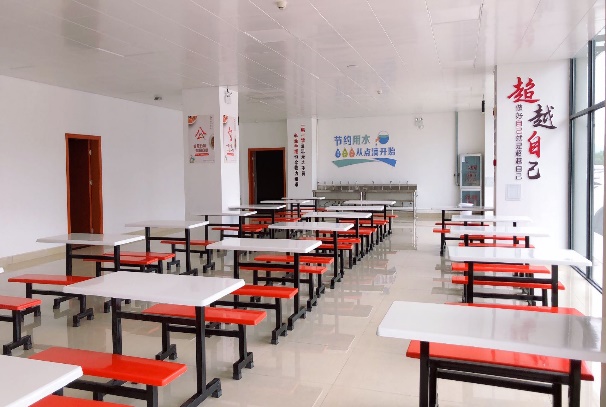 公司年会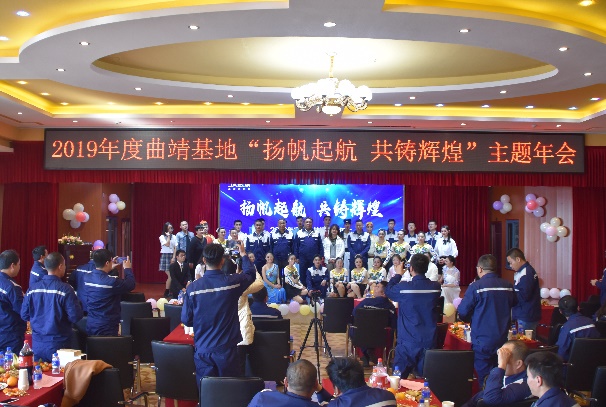 端午节团建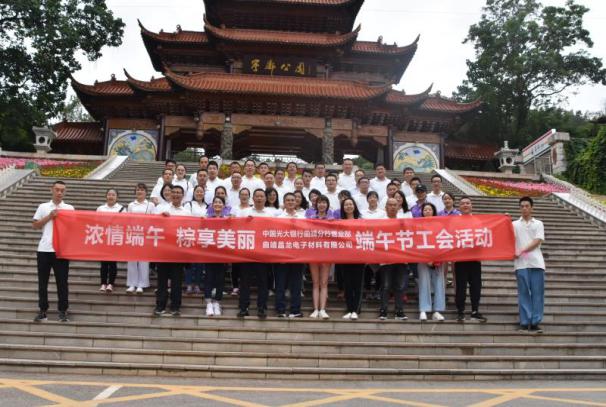 篮球比赛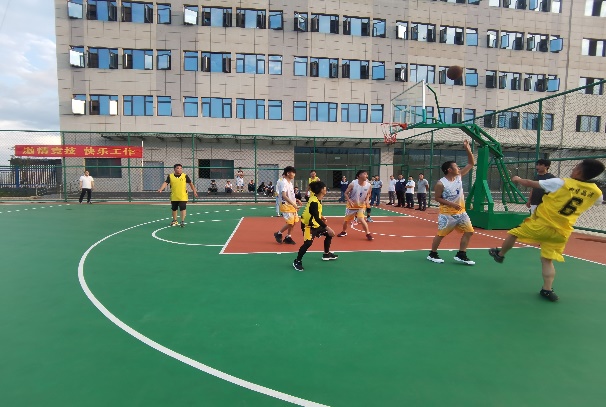 乒乓球比赛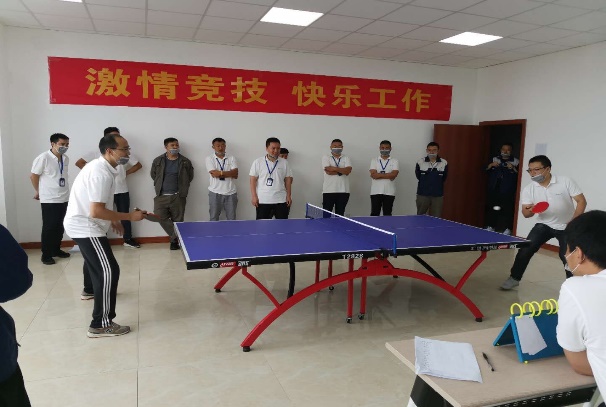 企业文化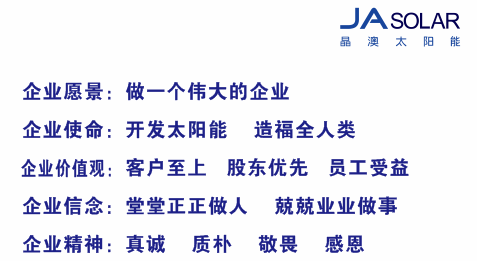 全球市场布局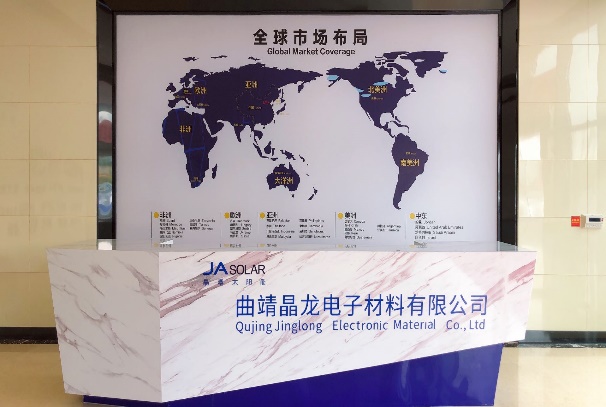 公司文化墙(一)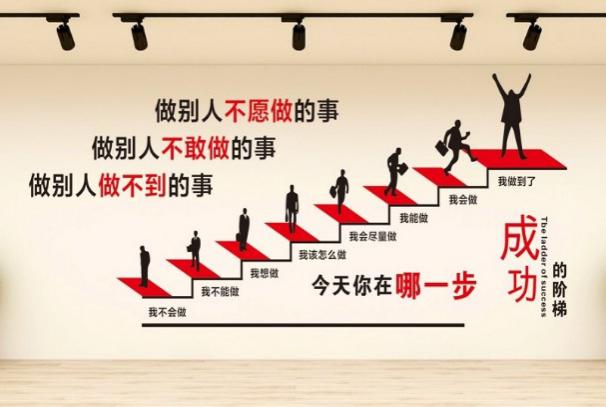 公司文化墙(二)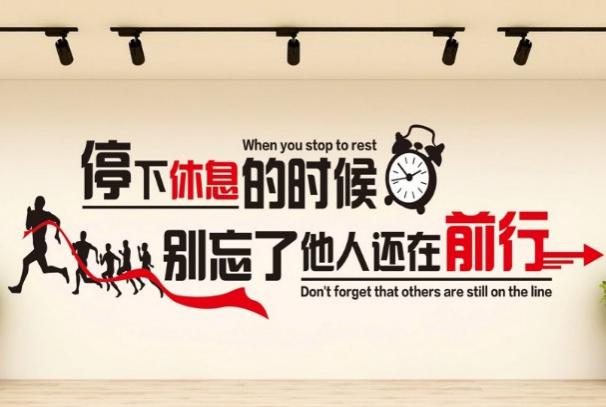 公司文化墙（三）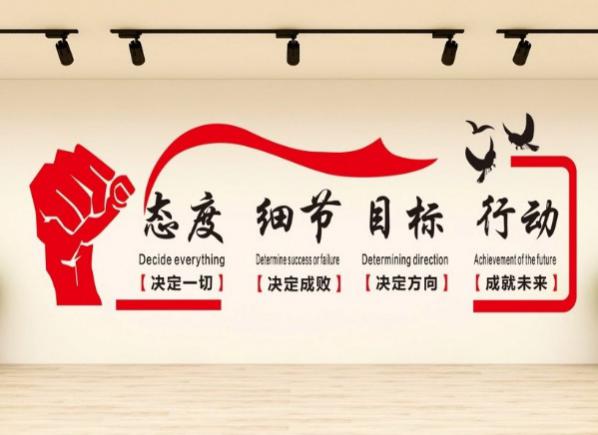 公司文化墙（四）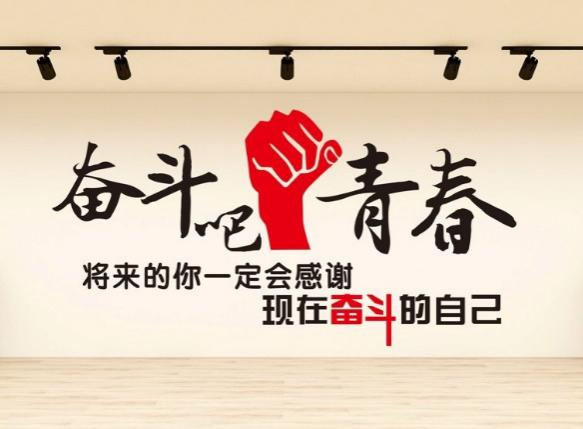 序号岗位名称需求（人）岗位基本要求薪资（元/月）1生产操作工4000年龄18-35周岁，高中/中专以上学历，学习能力强，细致耐心，执行力好，能适应倒班（应届毕业生优先考虑）7000左右2IE工程师91、3年或以上IE相关工作经验，优秀应届毕业生可考虑；2、具有IE专业知识，精益生产相关知识，熟练应用Office及CAD制图等，熟悉常用统计和数据分析方法面议3商务司机21、高中以上学历； 2、有一定的礼仪常识，五年以上驾驶经验；4、熟悉车辆性能，持有驾照C1本及以上；5、具有强烈的责任心，做事细心，待人热心3500-45004工艺主管61、大专及以上学历。2、3年以上工艺工程师管理工作经验；熟悉拉晶、切片工序操作要求、工艺流程；熟悉热场构造、设备性能，能准确判断解决生产中疑难问题；熟悉硅棒质量标准及硅棒各项性能的检验方法。3、具有较强的创新、改进意识，推动工艺循序渐进。4、具有较强的领导能力、判断与决策能力、组织沟通能力、计划与执行能力；工作细致、认真，坚持原则，不徇私情。面议5工艺工程师/工艺员1001、3年以上工艺经验；熟悉公司单晶、切片工序操作要求、工艺流程；2、熟悉热场构造、设备性能，能准确判断解决生产中疑难问题，熟悉单晶硅棒质量标准及硅棒各项性能的检验方法；
3、具有较强的创新、改进意识及逻辑分析能力；4、应届毕业生材料、物理、半导体等理工科等相关专业优先考虑。面议6设备主管85年以上设备工作经验，3年以上设备管理经验，有良好的沟通、交流能力。有较强的设备管理经验，较强的组织管理能力。面议7设备工程师10大专（含）以上学历，熟悉生产流程和技术管理知识，或有1年以上现场技术经验；熟练运用电脑办公软件具备学习、组织、协调、分析判断和解决问题、执行、创新能力；具备责任心、原则性、心理素质、魄力（应届毕业生有能力者优先考虑）面议8设备维修工200年龄18-35周岁，高中（中专）以上学历，机电一体化、电气自动化专业，持有相应证书5000左右9配电运行工80年龄18-35周岁，高中（中专）以上学历，机电一体化、电气自动化专业，持有相应证书5000左右10土建工程师21、大专及以上学历，土木工程等相关专业；2、具有三年以上的现场管理经验、了解清单计价规范及造价程序，具有半导体、光伏、光电厂房一年以上的建厂经验；二年以上部门主管或同等岗位管理经验3、熟悉技术管理、工程管理、安全管理、费用管理相关知识； 4、有较强的独立工作能力，能独立、迅速地处理工作中的各种问题；5、良好的领导管理能力和沟通协调能力，具有良好的语言表达能力；6、熟悉工程相关的法律法规、施工及验收规范；7、熟练使用各种办公软件 、CAD等工程软件。面议11暖通工程师21、暖通、热能动力及环境工程等相关专业，大专或以上学历；2、有暖通或相关的工作经验者优先；3、熟练使用办公软件、AUTOCAD、熟悉相关设备维修技能；4、有较强的学习和应用能力，有一定的英语阅读能力；5、具有较强的责任心、良好的沟通、组织、协调能力、较强的合作意识和团队精神，优秀的口头与书面表达能力；6、专业知识扎实，熟悉焓湿图，并具有一定的暖通系统工程管理经验。面议12给排水工程师21、供水、废水处理及环境工程等相关专业，大专或以上学历；2、有废水处理、供给水运行相关经验或相关操作证者优先；3、一年以上相关工作经验；4、熟悉掌握设备的操作运行，会使用办公软件；5、具有较强的责任心、良好的学习沟通能力、较强的合作意识和团队精神、良好的口头与书面表达能力；6、专业知识扎实，熟悉焓湿图，并具有一定的水系统工程管理经验。面议13电气工程师21、电气工程、电气自动化、电力等相关专业，大专及以上学历；2、具有企业电气设备设计、安装、运行和维护等相关工作经验者优先；3、熟练使用办公软件、AUTO CAD，熟悉高低压供配电系统设计、电气部件选型；4、有较强的学习和应用能力，有一定的英语阅读能力；5、具有较强的责任心、良好的沟通、组织、协调能力、较强的合作意识和团队精神，优秀的口头与书面表达能力。面议14污水处理工50年龄18-35周岁，高中以上学历，有污水处理经验3500-600015叉车司机261、年龄18-35周岁，高中及以上学历；2、有叉车证，一年以上叉车操作经验；
3、正直诚实的个性、较强的工作责任心及安全意识、良好的人际和沟通协调能力。3500-500016体系工程师21、熟悉体系文件编制管理，能对体系制度进行优化，完善文件编制及落实执行；2、能编制内审计划，推动公司内审工作进行，对内审结果进行跟踪验证及体系运行有效性的总结工作；3、能进行年度管理评审，能对评审资料收集收集及编写评审报；4、组织进行公司内审员培训；协助推动卓越绩效管理模式；5、能对稽核发现问题的完善和整改。3500-500017质量工程师201、2年以上客服管理工作经验；熟悉ISO管理体系及TQM等质量管理方法；掌握质量标准，熟悉生产操作流程及相关工艺情况2、掌握office等办公软件使用方法、系统软件相关部分的使用方法，良好的中文能力3、良好的组织管理能力、沟通能力及执行能力4、工作认真，责任心强。能坚持原则5、主动积极，乐于助人；工作严谨、敬业；具有团队合作精神，具有较强的执行力3500-500018统计员501、熟悉车间现场；2、有统计工作经验；3、熟练使用各种办公软件，精通各类EXCEL使用。3500-500019仓库管理员401、高中及以上学历；2、学习能力强，有计算机操作基础。
3、正直诚实的个性、较强的工作责任心及安全意识、良好的人际和沟通协调能力3500-500020安全工程师21、安全工程及相关专业，大专及以上学历，2年安全管理经验；2、熟悉安全生产相关法律、法规、行业标准；3、熟悉事故调查分析方法及工伤处理相关流程；4、熟悉办公软件Office系列的运用；5、具备较强的责任心和抗压能力；6、具备良好的沟通及语言表达能力。面议21环境工程师21、环境/环保工程及相关专业，大专及以上学历，2年环境管理经验；2、熟悉安全生产相关法律、法规、行业标准；3、熟悉事故调查分析方法及工伤处理相关流程；4、熟悉办公软件Office系列的运用；5、具备较强的责任心和抗压能力；6、具备良好的沟通及语言表达能力。面议22消防工程师21、消防工程及相关专业，大专及以上学历，2年环境管理经验；2、熟悉安全生产相关法律、法规、行业标准；3、熟悉事故调查分析方法及工伤处理相关流程；4、熟悉办公软件Office系列的运用；5、具备较强的责任心和抗压能力；6、具备良好的沟通及语言表达能力。面议23出纳1本科及以上学历，财务、会计相关专业毕业3500-500024会计5本科及以上学历，财务、会计相关专业毕业3500-5000